Scotland Island Residents’ Association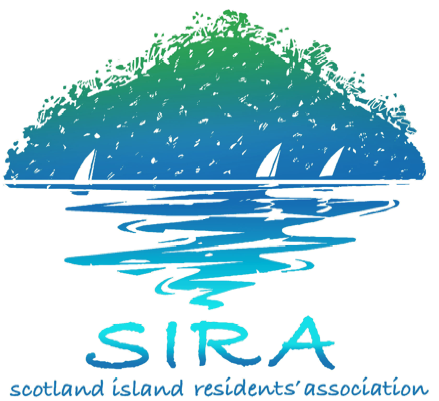 Minutes of Committee MeetingDate:			October 9th, 2016Venue:			Community HallPresent:	Bill Gye, Judy Readman, Hubert van Mierlo, Boyd Attewell, Marie Minslow, Iza Foster, Cass Gye, Sharon KinnisonApology:	Roy Baker, Emmie Collins, Eileen O’Conner, Karen Warburton, Paul Kinnison, Ray de Smeth, Skip MillerObservers:  	Robyn Laughton Smith, Graeme CrayfordOpening:	Meeting opened at 10:10 a.m. Meeting finished 12:30ROLLING TASK LISTItemTitleTabled Documents / ActionsPREVIOUS MINUTESConfirmation of Previous Minutes – Meeting ApprovedHvM Proposal to organise meeting with the Ranger - agreedHvM to organiseCORRESPONENCELetter from Jan Tinkler regarding flyer on offshore Letter from SIRFB request for donationTREASURER’S REPORTTREASURER’S REPORTHall income has improved.Draft annual report is completed. Boyd to circulate the draft. Circulate draft annual report.GOVERNANCEGOVERNANCEAGM – 13 November – time 10 for 10:30Sausage sizzle provided by SIRASimply voting, make sure that returning officer is briefed. Ask Ian White. SIRA supplies champagne (already in stock) and sausages – Cass + Sharon.No door prize.Motion to be put forward: life membership for Cass and Bill.Nominations process the same as last time.Roles and responsibilities: Documents to be put forward to next committee as a working document, also include in documents for nominations.CHURCH POINTCHURCH POINTInclude notes from SIRA/WPCA meetingDo we need to include point 3 – who can buy permit.Pasadena DA – council will make their assessment. Submissions can still be made.During construction there needs to be signage to indicate the offshore parking-on/offload area.SIRFB DonationGraeme Crayford addressed the meeting. CFU was introduced 2 years ago. There is only one CFU box in place. SIRFB would like to add 2 boxes and is looking for funding. They have their own $3,000 funding and are short $2,000.HvM Motion: That SIRA donates $2,000. Seconded by Judy Readman. Motion adopted. REPORT ON NATURAL ENVIRONMENTVerbal report from Emmie Collins.BG: two applications for community partnership grants, we will know the outcome in December.PROPOSAL TO INVESTIGATE AUTOMATED WATER BOOKING SYSTEMWater system – implementation – agreed to proceed with discussion with water monitors and testing .SIRA MEMBER SURVEY 2016Final survey contents agreed.48 hours to provide feedbackLet it run for 2 weeks, make SIOCS MATTERSNo reports received from the SIOCS committee, so no decision can be made at this point for a further tranche of the loan.OTHER MATTERSCouncil Reference groups, are thereTask/topic Group or person responsibleInitiation dateLast UpdateSecond Survey Church PointBill GyeMarch 20, 2015CP working groupElsie Steps Completion, BG to talk to PB and ECBill GyeJuly 17th, 2016Installation of data projectorBoyd AttewellMarch 20, 2015CompleteReceive and review SIOCS finance reports, report to committeeBoyd AttewellJuly 17th, 2016WIPWater monitors appointment and inductionsBoyd Attewell, Cass GyeJuly 17th, 2016DoneIssues surrounding Cargo Beach usage etc.Cargo Users Group (HvM / JR)June 05, 2016Pasadena DA, further communications, protest to be scheduled for the 11th of SeptemberCP working groupAug 28, 2016211 SubmissionsReview remuneration policy HallFinance Working GroupJuly 17th, 2016Look for renewable energy provider for HallHall Working GroupJune 05, 2016DoneHarold Reserve issue: Follow up issue of pathway to Carols Wharf with PWC. Circulate community update note.Parks, Reserves, Wharves and MarineJune 29, 2014Held over 24/01/2015Provide updated Tree Preservation Policy for website to replace outdated information Parks, Reserves, Wharves and MarineNov 2, 2014Held over 24/01/2015Create a proposal for dog management, including an off-leash area and provision of dog poo bagsParks, Reserves, Wharves and MarineJan 18, 2015Held over 24/01/2015Proposal to make island a cat-free zoneParks, Reserves, Wharves and MarineJan 18, 2015Held over 24/01/2015Discuss issue of buggies in the parkParks, Reserves, Wharves and MarineJan 18, 2015Held over 24/01/2015Discuss and potentially suggest a new name for this groupParks, Reserves, Wharves and MarineMarch 08, 2015Held over 24/01/2015Discussion with TUGCommitteeOctober 09, 2016